 Augusta Alumnae Chapter OFDelta Sigma Theta Sorority, Inc.           Sponsors     A FREE HEALTH INITIATIVE  “Heart Healthy Living for Women”Tuesday, February 17, 2015, 6:00 PMUniversity Hospital, Classrooms 4-6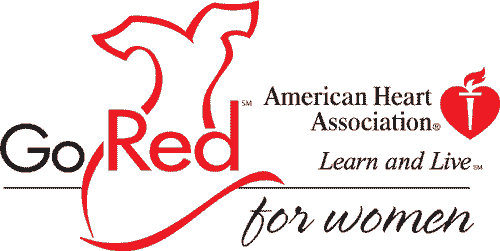 Heart disease is the No. 1 killer of women and is more deadly than all forms of cancer. This health initiative will provide vital information and awareness of the issue of women and heart disease, risk factors impacting heart disease and the secret weapons to preventing heart disease.Guest Speaker:Victoria Burt, APRN, DNP, FNPC